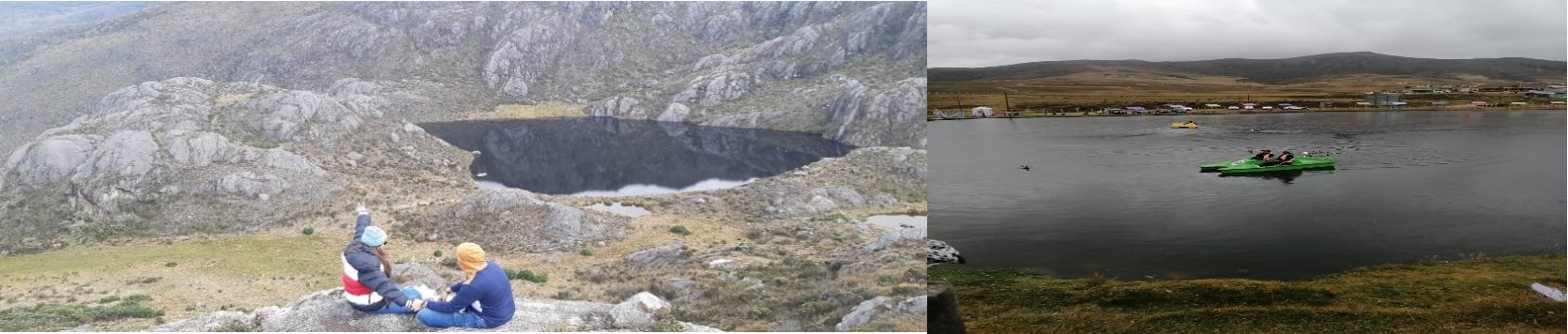 El páramo de Santurbán es una de las maravillas naturales de Santander y está ubicado a tan sólo 72 kilómetros de Bucaramanga. El páramo de Santurbán te permitirá el contacto directo con la naturaleza durante una caminata de 40 minutos para llegar a la Laguna Negra. Después, conocerás Refugio Piedra Parada donde vas a encontrar la amalgama perfecta entre la tranquilidad de los entornos naturales y la paz que brinda un encuentro contigo mismo y el medio ambiente.EL PLAN INCLUYETransporte desde Bucaramanga, ida y regresoGuía turísticoAsistencia Médica(1) Desayuno(1) AlmuerzoActividades (Pesca deportiva, bicicletas, botes) Visita al complejo Lagunar del Páramo de Santurban RecorridosNO INCLUYE: Gastos no especificados en el programaRECOMENDACIÓN: Llevar Bloqueador solar – Hidratación**Tarifas sujetas a disponibilidad y cambios sin previo aviso**INVERSION POR PERSONAINVERSION POR PERSONAAdultoNiñosde 5 – 10 años$230.000$210.000